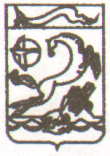 СОВЕТ  МУНИЦИПАЛЬНОГО   ОБРАЗОВАНИЯКАНЕВСКОЙ  РАЙОНР Е Ш Е Н И Еот __________                                                                                         №_______ ст-ца КаневскаяОб утверждении Положения о порядке установки и содержания мемориальных досок и других памятных знаков в муниципальном образовании Каневской район          В целях определения порядка принятия решений об установке и обеспечении сохранности мемориальных досок и других памятных знаков на территории   муниципального   образования Каневской район, сохранения, использования, развития и пропаганды культурно-исторических ценностей, определения критериев, являющихся основанием для принятия решений об увековечении   памяти   выдающихся событий   и  личностей, которые   внесли значительный вклад в  развитие  муниципального образования Каневской районв   соответствии   с  Федеральным  законом от 6 октября 2003 года № 131-ФЗ «Об общих принципах организации местного самоуправления в Российской       Федерации», руководствуясь Уставом муниципального образования Каневской район, Совет муниципального образования Каневской район решил:         1. Утвердить Положение о порядке установки и содержания мемориальных досок и других памятных знаков в муниципальном образовании Каневской район согласно приложению к настоящему решению.        2. Отделу по связям со СМИ и общественностью администрации муниципального образования Каневской район (Игнатенко Т.А.) опубликовать настоящее решение в печатных средствах массовой информации и обеспечить его размещение на официальном сайте администрации муниципального образования Каневской район в информационно-телекоммуникационной сети «Интернет».         3. Контроль  за выполнением настоящего решения возложить на постоянную комиссию по вопросам строительства, ЖКХ, архитектуры и промышленности Совета муниципального образования Каневской район.4. Решение вступает в силу со дня его официального опубликования.Глава муниципального образованияКаневской район                                                                         А.В. ГерасименкоПредседатель Совета муниципального образования Каневской район                                                                                  М.А. МоргунПриложениеУТВЕРЖДЕНОрешением Советамуниципального образованияКаневской районот __________ № ________ПОЛОЖЕНИЕо порядке установки и содержания мемориальных досок и других памятных знаков в муниципального образовании Каневской районСтатья 1. Общие положения          Настоящее Положение устанавливает единый порядок принятия решений об установке и содержании мемориальных досок и других памятных знаков на зданиях, сооружениях и иных архитектурных объектах, находящихся в муниципальной собственности муниципального образования Каневской район, а также правила их установки и содержания.         В настоящем Положении используются следующие основные понятия:         мемориальная доска - архитектурно-скульптурное произведение малой формы, представляющее собой плиту, выполненную из долговечных материалов, с текстом и (или) изображением, увековечивающую память о каком-либо историческом событии, выдающейся личности;          другие памятные знаки - информационные доски (таблички), информирующие об историческом событии или указывающие на места расположения несохранившихся зданий, сооружений и других архитектурных объектов, являющихся памятниками истории, культуры или архитектуры, либо поясняющие наименование улиц, а также историю улиц, подвергшихся переименованию.Статья 2. Критерии, являющиеся основанием для принятия решения об установке мемориальной доски или другого памятного знака         Критериями, являющимися основанием для принятия решения об увековечивании памяти являются:          значимость события в истории муниципального образования Каневской район;          наличие у гражданина официально признанных выдающихся заслуг, высокого профессионального мастерства в определенной сфере деятельности, принесших значительную пользу муниципальному образованию Каневской район, Краснодарскому краю, Российской Федерации;         проведение гражданином в течение длительного времени активной общественной, благотворительной и иной деятельности, способствовавшей развитию муниципального образования, повышению его престижа и авторитета.         Мемориальная доска или другой памятный знак может быть установлен на здании (около здания) муниципального учреждения, организации или предприятия, получившего имя выдающегося деятеля.Статья 3. Порядок внесения предложений по установке мемориальных досок и памятных знаков         3.1. Вопросы увековечивания памяти посредством установки мемориальных досок и других памятных знаков в муниципальном образовании Каневской район рассматривает постоянно действующая комиссия по наградам муниципального образования Каневской район.        3.2. Мотивированные предложения об установке мемориальной доски или другого памятного знака могут исходить от группы граждан, юридических лиц, творческих и иных коллективов, общественных объединений и политических партий, органов государственной власти, органов местного самоуправления.        3.3. К предложению (ходатайству) об установке мемориальной доски или другого памятного знака прилагаются:         сведения о предполагаемом месте установки мемориальной доски или другого памятного знака с фотофиксацией здания, сооружения, иного архитектурного объекта и места установки;         обоснование установки мемориальной доски, памятного знака;         краткая историческая или историко-биографическая справка о событии, выдающейся личности;         копии архивных, наградных документов, подтверждающих достоверность события или заслуги увековечиваемого лица;        документы, подтверждающие факт проживания и (или) работы лица, память о котором увековечивается, в данном здании;          предложения по тексту надписи и (или) надписи и изображения (эскиз, макет);         письменное разрешение (согласование) собственника здания, сооружения, иного архитектурного объекта на котором предполагается установка мемориальной доски, памятного знака;         сведения об источнике финансирования работ по проектированию, изготовлению, установке и обеспечению торжественного открытия мемориальной доски или памятного знака.         Предложения, поступающие от граждан, должны содержать фамилии, полные имена, отчества граждан, адреса места жительства, номера контактных телефонов, адреса электронной почты (при наличии); от юридических лиц - полное наименование юридического лица, юридический и фактический адрес, контактный телефон, адрес электронной почты (при наличии).Статья 4. Порядок рассмотрения предложений и принятия решений по установке мемориальных досок и памятных знаков        4.1. Все предложения об установке мемориальных досок и памятных знаков направляются главе муниципального образования Каневской район, который передает их для рассмотрения в комиссию по наградам муниципального образования Каневской район.         4.2. Комиссия по наградам по поручению главы муниципального образования Каневской район рассматривает поступившие предложения в месячный срок со дня поступления в комиссию и представляет главе муниципального образования Каневской район протокол с мотивированным заключением.         В случае создания мемориальных досок или памятных знаков за счет местного бюджета заключение о целесообразности проектирования и установки мемориальной доски или памятного знака принимается комиссией по наградам с учетом финансово-экономического обоснования, подписанного начальником финансового управления муниципального образования Каневской район.           4.3. Глава муниципального образования Каневской район на основании протокола комиссии по наградам с мотивированным заключением вносит в Совет муниципального образования Каневской район предложение о рассмотрении вопроса об установке мемориальной доски, памятного знака на территории муниципального образования Каневской район с приложением документов, указанных в статье 3 настоящего Положения.          4.4. Материалы, представленные главой муниципального образования Каневской район в Совет муниципального образования Каневской район, подлежат предварительному рассмотрению на заседании постоянной депутатской комиссии Совета муниципального образования.          4.5.Решение об установке мемориальной доски, памятного знака принимается на заседании Совета муниципального образования Каневской район и подлежит официальному опубликованию.          В решении должна содержаться ссылка на инициатора установки мемориальной доски или памятного знака, адрес установки, содержание надписи, источник финансирования работ по проектированию, изготовлению и установке.           4.6. О принятом решении Совета муниципального образования Каневской район, указанном в пункте 5 настоящей статьи Положения, глава муниципального образования информирует инициатора установки мемориальной доски или памятного знака в течение 5 рабочих дней со дня принятия такого решения.Статья 5. Общие требования к установке мемориальных досок, памятных знаков          Архитектурно-художественное решение мемориальной доски или памятного знака не должно противоречить характеру места их установки, особенностям среды, в которую они привносятся как новый элемент.           Основными требованиями к установке мемориальных досок и памятных знаков являются:        1) размер мемориальной доски, памятного знака определяется объемом помещаемой информации, наличием портретного изображения, декоративных элементов и должен быть соразмерен зданию, сооружению или иному архитектурному объекту, на котором они устанавливаются;        2) текст мемориальной доски, памятного знака излагается на русском языке, должен в лаконичной форме содержать характеристику увековечиваемого события (факта), либо периода жизни (деятельности) лица, которому посвящена мемориальная доска, с полным указанием его фамилии, имени и отчества. В тексте обязательны даты, конкретизирующие время причастности лица или события к месту установки мемориальной доски, памятного знака;        3) в композицию мемориальной доски, помимо текста, могут быть включены портретные изображения, декоративные элементы, подсветка, приспособление для возложения цветов;       4) изготовление мемориальных досок и памятных знаков производится из качественных долговечных материалов (мрамор, гранит, чугун, бронза и др.).Статья 6. Правила установки мемориальных досок и памятных знаков         6.1. Мемориальные доски, памятные знаки устанавливаются на фасадах, в интерьерах зданий, сооружений и иных архитектурных объектов, связанных с важными историческими событиями, жизнью и деятельностью выдающихся лиц.        6.2. Мемориальные доски и памятные знаки устанавливаются на хорошо просматриваемых местах.         6.3. Установка мемориальных досок, памятных знаков осуществляется за счет собственных или привлеченных средств инициирующей стороны.В соответствии с решением Совета муниципального образования Каневской район мемориальные доски и памятные знаки на территории муниципального образования Каневской район могут устанавливаться также за счет средств местного бюджета в случае, если инициирующей стороной выступают органы местного самоуправления.        6.4. Официальное открытие мемориальных досок и памятных знаков производится на специальной торжественной церемонии с привлечением общественности.Статья 7. Содержание и учет мемориальных досок и памятных знаков        7.1. Мемориальные доски и другие памятные знаки, установленные на зданиях, сооружениях и иных архитектурных объектах, находящихся в муниципальной собственности муниципального образования Каневской район, принимаются в муниципальную собственность.       7.2. Содержание, реставрация и ремонт мемориальных досок и других памятных знаков, являющихся объектами муниципальной собственности, производится за счет средств местного бюджета.         7.3. Учреждения и организации, на фасадах, на территории или в интерьерах зданий, которых расположены мемориальные доски, другие памятные знаки, могут обеспечивать их сохранность, содержание, реставрацию и ремонт на основании соглашений, заключенным между ними и собственником.         7.4. Контроль за установкой в соответствии с настоящим Положением и состоянием мемориальных досок и других памятных знаков осуществляет администрация муниципального образования Каневской район.В целях осуществления контроля администрация муниципального образования Каневской район ведет реестр установленных на территории муниципального образования Каневской район мемориальных досок и других памятных знаков.Статья 8. Демонтаж мемориальных досок и памятных знаковМемориальные доски и другие памятные знаки демонтируются:          1) при проведении работ по ремонту и реставрации мемориальной доски и другого памятного знака, либо здания, сооружения, иного архитектурного объекта, на фасаде которого установлена мемориальная доска, памятный знак - на период проведения указанных работ;          2) при полном разрушении мемориальной доски, другого памятного знака;           3) при разрушении, сносе здания, сооружения или иного архитектурного объекта, на котором установлены мемориальная доска или другой памятный знак;          4) при установке мемориальной доски и другого памятного знака с нарушением требований настоящего Положения.           Инициатором демонтажа мемориальной доски, другого памятного знака вправе выступать инициатор их установки, глава муниципального образования Каневской район, администрация муниципального образования Каневской район, Совет муниципального образования Каневской район.           В случае необходимости проведения работ по ремонту, реставрации мемориальной доски и другого памятного знака, либо здания, сооружения, иного архитектурного объекта, на фасаде которого установлена мемориальная доска, памятный знак, временный демонтаж мемориальной доски, памятного знака осуществляется на основании постановления администрации муниципального образования Каневской район.          Постановление администрации муниципального образования Каневской район принимается на основании ходатайства с указанием цели, предполагаемой даты и периода демонтажа, поданного на имя главы муниципального образования Каневской район инициатором демонтажа, в срок за один месяц до предполагаемой даты демонтажа.           После завершения ремонтно-реставрационных работ мемориальная доска или другой памятный знак устанавливаются на прежнем месте.          В случае, если ранее установленная мемориальная доска или памятный знак подлежат демонтажу вследствие утраты первоначального вида и невозможности восстановления, инициатор их установки имеет право установить взамен демонтированных мемориальную доску или памятный знак по тому же эскизному проекту.        Полный демонтаж мемориальной доски, другого памятного знака осуществляется на основании решения Совета муниципального образования Каневской район, принятого по инициативе администрации муниципального образования Каневской район.        Финансирование работ по демонтажу мемориальной доски, памятного знака осуществляется за счет средств местного бюджета.         При производстве ремонтных работ зданий, сооружений и иных объектов, в случае необходимости временного демонтажа мемориальных досок или памятных знаков их сохранность обеспечивает администрация муниципального образования Каневской район.        Демонтаж либо перенос мемориальных досок, других памятных знаков  целях информационно-рекламного оформления не допускается.Статья 9. Заключительные положения          За причинение вреда мемориальным доскам и другим памятным знакам, а также за причинение вреда зданиям, сооружениям и иным архитектурным объектам вследствие самовольной установки мемориальной доски или другого памятного знака, виновные лица несут ответственность в соответствии с действующим законодательством.Заместитель главымуниципального образованияКаневской район                                                                                   И.А. Луценко